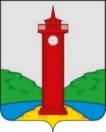 АДМИНИСТРАЦИЯ СЕЛЬСКОГО ПОСЕЛЕНИЯ КУРУМОЧМУНИЦИПАЛЬНОГО РАЙОНА ВОЛЖСКИЙ САМАРСКОЙ ОБЛАСТИ                                             ПОСТАНОВЛЕНИЕ                      от «25» февраля 2022 г.  № 54/1Об отмене Постановления Администрации сельского поселения Курумоч от «29» ноября 2017 № 140 «Об утверждении Положения предоставления помещений для проведения встреч депутатов с избирателями, определении специально отведенных мест, перечня помещений для проведения встреч депутатов с избирателями»В соответствии с п.5 ст.11 Федерального закона от 06.10.1999 №184-ФЗ  "Об общих принципах организации законодательных (представительных) и исполнительных органов государственной власти субъектов Российской Федерации", ч.5.3 статьи 40 Федерального закона от 06.10.2003 N 131-ФЗ  "Об общих принципах организации местного самоуправления в Российской Федерации"   Администрация сельского поселения Курумоч муниципального района Волжский Самарской области ПОСТАНОВЛЯЕТ:    1.Отменить Постановление Администрации сельского поселения Курумоч от «29» ноября 2017г № 140 «Об утверждении Положения предоставления помещений для проведения встреч депутатов с избирателями, определении специально отведенных мест, перечня помещений для проведения встреч депутатов с избирателями»   2.Опубликовать настоящее Постановление на официальном сайте Администрации сельского поселения Курумоч  http://sp-kurumoch.ru.   3.Настоящее Постановление вступает в силу со дня его официального опубликования.   4.Контроль за выполнением настоящего Постановления оставляю за собой.Глава сельского поселения Курумоч 				И.В. ЕлизаровКулешевская 3021910